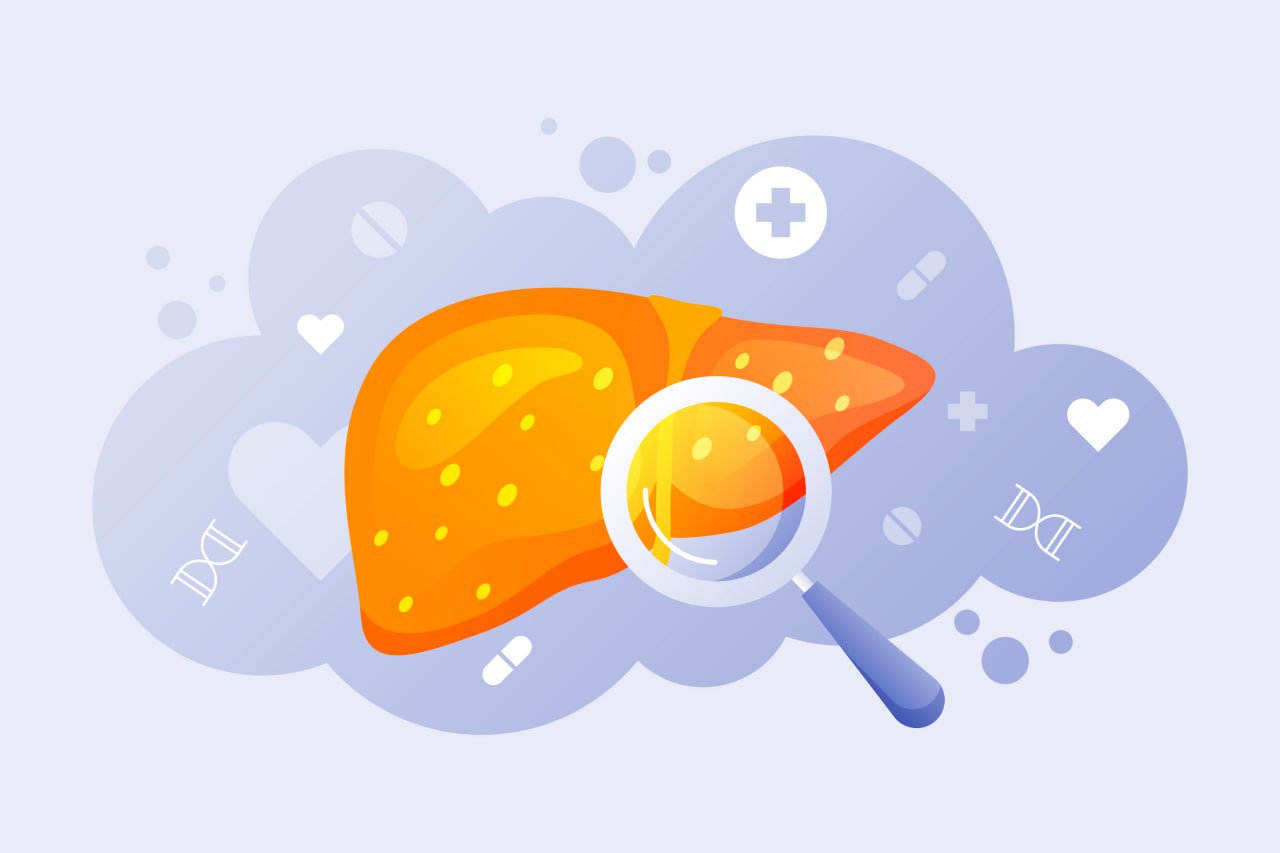 13 – 19 МАРТА 2023 ГОДА НЕДЕЛЯ ПО БОРЬБЕ С ЗАРАЖЕНИЕМ И РАСПРОСТРАНЕНИЕМ ХРОНИЧЕСКОГО ВИРУСНОГО ГЕПАТИТА СПрофилактика гепатита С - ключевой этап в борьбе с болезнью, от которой нет вакцины. Инфекционное поражение печени опасно, протекает бессимптомно, приводя при этом к циррозу, раку. Иногда орган разрушается даже при грамотно подобранной терапии. Жить без печени человек не может. Орган нельзя удалить подобно воспалённому жёлчному пузырю или аппендиксу. Поэтому профилактика гепатита С - важная задача.